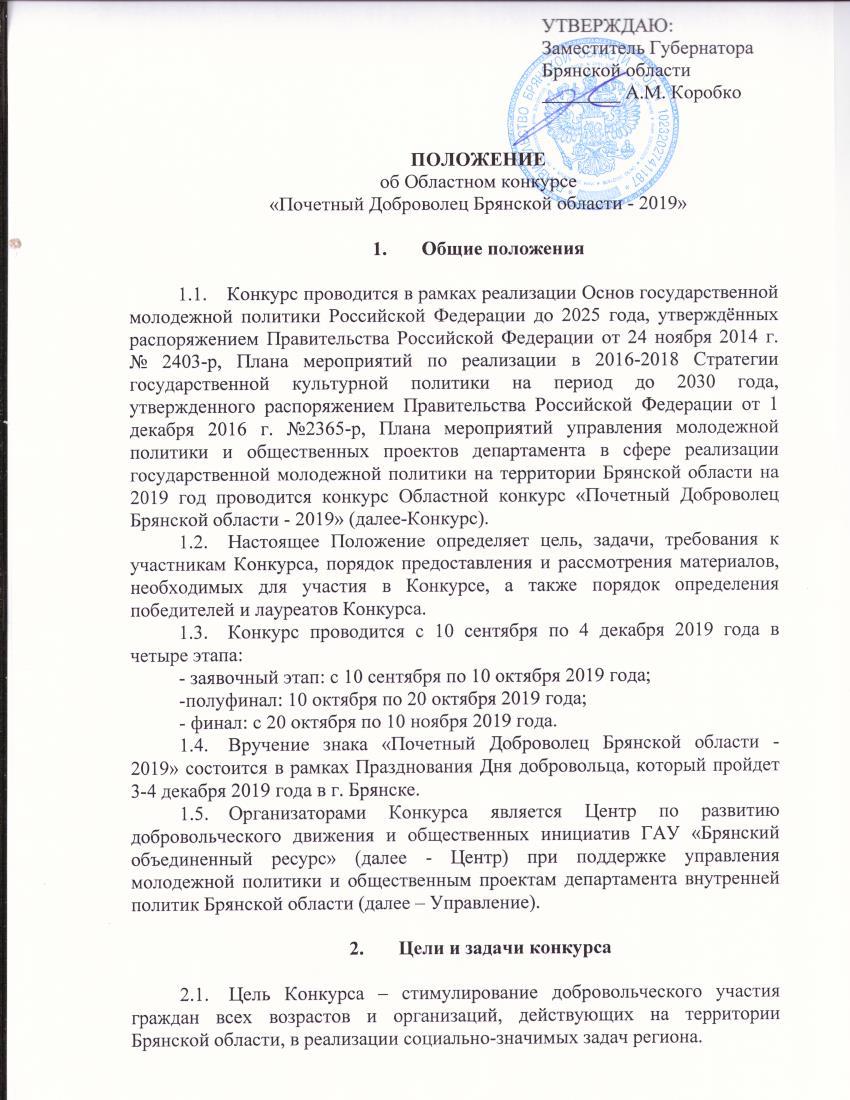 Цели и задачи конкурсаЦель Конкурса – стимулирование добровольческого участия граждан всех возрастов и организаций, действующих на территории Брянской области, в реализации социально-значимых задач региона.Задачи конкурса:формирование позитивного общественного мнения о роли добровольчества, повышение престижа добровольческой деятельности в Брянской области; формирование у общественности потребности участвовать в добровольческих акциях и мероприятиях; публичное выражение благодарности гражданам, инициативным группам и организациям, внесшим значимый добровольческий вклад в решение социальных проблем Брянской области; в развитие добровольчества в регионе; выявление и продвижение  лучшего опыта, эффективных программ и технологий по привлечению широких слоев населения Брянской области к участию в общественно-полезной добровольческой деятельности; распространение идей, ценностей и практики добровольчества среди жителей Брянской области через местные, региональные и федеральные СМИ. консолидация усилий институтов гражданского общества и органов государственной власти Брянской области в интересах социального развития, решения социально-значимых проблем Брянской области.Условия участия в конкурсе и конкурсный отборВ Конкурсе могут принять участие граждане, осуществляющие деятельность на территории Брянской области из числа организаций всех организационно-правовых форм (в том числе негосударственных некоммерческих организаций, образовательных и социальных учреждений, коммерческих организаций, религиозных организаций традиционных конфессий, СМИ и других). Для участия в Конкурсе необходимо направить следующие документы, запечатанные в конверт (пластиковую папку):Заявку на участие в Конкурсе (приложение № 1).Добровольческий проект, реализованный на территории Брянской области в текущем году – объемом не более 2 страниц печатного текста (14 кегль, шрифт Timesnewroman, интервал одинарный), согласно форме (приложение № 2).Согласие на обработку персональных данных (приложение № 3)Копия волонтерской книжки с номером IDи отметками, подтверждающими добровольческую деятельность. Дополнительная информация, подтверждающая достижения кандидата (копии дипломов, благодарственных писем, публикаций и пр.)Документы, согласно пунктам 3.3.2, 3.3.3. и 3.3.4. необходимо направить не позднее 10 ноября 2019 года.Документы от одного Заявителя могут быть поданы в одной из номинаций. Документы для участия в Конкурсе могут подаваться путем самовыдвижения.Конкурсный отбор проводится по пятиноминациям на основании представленных документов, оформленных в соответствии с условиями и требованиями Конкурса. Проекты, не отвечающие требованиям, установленным настоящим Положением и поданные после 18:00 ч. 10 ноября 2019 г., к рассмотрению не принимаются. Добровольческая деятельность участников Конкурса не должна противоречить действующим областным и федеральным законам.Номинации КонкурсаРеализация направлений региональных проектов. Активное участие и продвижение региональных проектов Российской Федерации, реализуемых на территории Брянской области (Волонтеры-медики, Волонтеры-Победы, РДШ, Волонтеры Мира, Волонтеры культуры, ЮНАРМИЯ).Развитие детского и молодежного добровольчества в образовательных учреждениях, досуговых центрах, детских, молодежных общественных объединениях. Разработка и реализация образовательных технологий, обучающих программ в области развития добровольчестваСоциальные направления. Социальная поддержка ветеранов Великой Отечественной Войны 1941-1945 гг., людей с ограниченными возможностями здоровья, одиноких пожилых людей. Оказание помощи, социализация детей-сирот; детей, оставшихся без попечения родителей; детей с ограниченными возможностями здоровья;  подростков, оказавшихся в трудной жизненной ситуации; оказание непосредственной помощи детским домам и иным учреждениям, в которых проживают указанные категории детей и подростков идругих нуждающихся категорий населения Брянской области.Гражданско-патриотические направления, поиск людей, волонтеры МЧС. Сохранение и популяризация отечественного исторического и культурного наследия, уход за воинскими захоронениями и иными объектами, имеющими культурное и историческое значение; реализация проектов, направленных на оказание содействия в поиске пропавших людей и реализации чрезвычайных ситуаций.Охрана окружающей среды, поддержка здорового образа жизни. Экологическое просвещение, содействие решению экологических проблем в Брянской области; благоустройство дворов, скверов, парков, садов, школьных территорий Брянской области. Содействие в решении проблем занятости и трудоустройства жителей Брянской области; Профилактика ВИЧ (СПИД), наркомании, алкоголизма в подростковой и молодежной среде, организация уличной социальной работы. Популяризация здорового образа жизни, охрана здоровья населения Брянской области. Донорство крови.«Серебреное» добровольчество. Добровольцы «серебреного» возраста, принимающие активное участие в реализации добровольческих проектов на территории Брянской области.Добровольчество в СМИ. Социальная реклама добровольчества, публикации и программы о добровольчестве в СМИ.Категории победителей и призеров КонкурсаВ каждой из номинаций Межведомственный совет по вопросам развития добровольчества (волонтерства)Брянской области (далее - Оргкомитет) конкурса выбираются 5 победителей,набравшие наибольшее количество членов Оргкомитета.По итогам конкурса определяются 5 (пять) победителей среди всех номинаций.Материалы, предоставленные на Конкурс, не возвращаются и не рецензируются.Подведение итогов КонкурсаОценка конкурсных документов проводится по следующим критериям:правильность заполнения документов;соответствие представленных заявок целям, задачам Конкурса;общественная значимость, представленных на Конкурс работ, проведенных  мероприятий, акций;эффективность используемых технологий, методов, программ;наличие конкретных результатов и долгосрочного воздействия;возможность тиражирования опыта. По итогам конкурсаОргкомитет оформляет протокол с наличием  перечня отобранных материалов.протоколы Оргкомитета утверждаются председателем Межведомственного совета по вопросам развития добровольчества (волонтерства) Брянской области. Информация об итогах проведения Конкурса и его победителях публикуется в средствах массовой информации, на официальном сайте департамента внутренней политики Брянской области, платформе Молодежь-Брянщины.Награждение победителейПодведение итогов Конкурса и награждение победителей Конкурса состоится 3-4 декабря 2019 года, в рамках подведения итогов добровольчества за 2019 год.Победители получают призы и почетный знак. О времени и месте проведения церемонии награждения участники Конкурса информируются организаторами и информация публикуется на официальном сайте.Оформление заявок на участие в КонкурсеС формой заявок на участие в Конкурсе можно ознакомиться на официальном сайте департамента внутренней политики, платформе Молодежь-Брянщины и в группах социальных сетях в сети Интернет.Проекты для участия в Конкурсе направляются до 10ноября 2019 г. по адресу г. Брянск, ул. Ромашина, д.6, каб.3.Контактные телефоны для получения консультаций и дополнительной информации: 8(4832) 32-33-03, эл. почта: dobro32@bk.ru.Приложение 1ЗАЯВКАна участие в областном конкурсе на почетный знак Брянской области«Доброволец года - 2019»Ф.И.О. ___________________                                   (подпись)ДатаМППриложение 2КАРТА ПРОЕКТАПриложение 3	СОГЛАСИЕ НА ОБРАБОТКУ ПЕРСОНАЛЬНЫХ ДАННЫХучастника областного конкурса на почетный знак Брянской области«Доброволец года - 2019»ЗАЯВИТЕЛЬ (ФИО, должность лица, подавшего проект):Ф.И.О., должность  руководителя организации, тел, факс:АДРЕС ПРОЖИВАНИЯНОМИНАЦИЯ(указать в название номинации,  по которой выдвигается кандидат в соответствии с разделом  4 Положения):НАЗВАНИЕ РЕАЛИЗОВАННОГО ЗАЯВИТЕЛЕМ мероприятия/ Программы/ акции/проекта/ поступка представленного на Конкурс:ДОПОЛНИТЕЛЬНАЯ ИНФОРМАЦИЯ №п/пНаименование разделаИнформацияНаименование проектаАктуальностьЦели проектаЗадачи, которые необходимо решить для достижения целиКоличество участников проекта – волонтеров Количество благополучателей проекта План реализации проектаДостигнутые результатыРесурсное обеспечение проекта Ожидаемые результаты проектаДополнительные сведенияКонтактные данные руководителя проекта (ФИО, телефон, email)1.Фамилия, имя, отчество, место работы (или учебы) субъекта персональных данныхЯ, _____________________________________________, (фамилия)                      (имя)                          (отчество)________________________________________________(место работы (или учебы)даю свое согласие своей волей и в своем интересе на обработку с учетом требований Федерального закона от 27.07. 2006 № 152-ФЗ “О персональных данных” моих персональных данных  (включая их получение от меня и/или от третьих лиц) Оператору: управления молодежной политики и общественных проектов департамента внутренней политикиБрянской областидаю свое согласие своей волей и в своем интересе на обработку с учетом требований Федерального закона от 27.07. 2006 № 152-ФЗ “О персональных данных” моих персональных данных  (включая их получение от меня и/или от третьих лиц) Оператору: управления молодежной политики и общественных проектов департамента внутренней политикиБрянской областидаю свое согласие своей волей и в своем интересе на обработку с учетом требований Федерального закона от 27.07. 2006 № 152-ФЗ “О персональных данных” моих персональных данных  (включая их получение от меня и/или от третьих лиц) Оператору: управления молодежной политики и общественных проектов департамента внутренней политикиБрянской области2.Оператор персональных данных, получивший согласие на обработку персональных данныхУправления молодежной политики и общественных проектов департамента внутренней политикиБрянской области                                                          с целью:                                                          с целью:                                                          с целью:3.Цель обработки персональных данныхСоставление списков участников конкурса, размещение информации об участниках и победителях в СМИ,                                                           в объеме:                                                          в объеме:                                                          в объеме:4.Перечень обрабатываемых персональных данных Фамилия, Имя, Отчество, Субъект Федерации, Город (населенный пункт), паспортные данные, полное название места работы, должность на основной работе с указанием всех подразделений места работы, статус, ученая степень, год получения,  дата рождения, год начала обучения и год окончания вуза, специальность, научное направление, научная специальность, монографии, научные работы, учебники, учебные пособия, премии, дипломы, медали, почетные грамоты иные награды различного уровня, звания, ордены почетные грамоты и благодарности, гранты, патенты на изобретения, инновационные проекты, спортивные достижения.контактная информация: e-mail, телефон (с кодом города) и др.                                                           для совершения:                                                           для совершения:                                                           для совершения:5.Перечень действий с персональными данными, на совершение которых дается согласие действий в отношении персональных данных, которые необходимы для достижения указанных в пункте 5 целей, включая: сбор, систематизацию, накопление, учет, хранение, уточнение (обновление, изменение), распространение, обезличивание, блокирование, уничтожение.                                                             с использованием:                                                            с использованием:                                                            с использованием:6.Общее описание используемых оператором способов обработки персональных данныхКак автоматизированных средств обработки моих персональных данных, так и без использования средств автоматизации.7.Срок, течение которого действует согласиеНастоящее согласие действует со дня его подписания до дня отзыва в письменной форме, или 21 год с момента подписания согласия.8.Отзыв согласия на обработку персональных данных по инициативе субъекта персональных данныхВ случае неправомерного использования предоставленных персональных данных согласие на обработку персональных данных отзывается моим письменным заявлением. 9.Дата и подпись субъекта персональных данных__  ___ 20__ года ________________________________      ___________          (фамилия,инициалы)                         (подпись)